УЧЕБНО-ТЕМАТИЧЕСКИЙ ПЛАНпроведения учебных сборов  на базе МБОУ СШ № 62(Свердловский район г. Красноярск)с ___ по __  мая 2021 годаУчебный план разработал ответственный за проведение учебных сборов преподаватель – организатор ОБЖ МБОУ СШ № 62	                                        В.П. Почепнев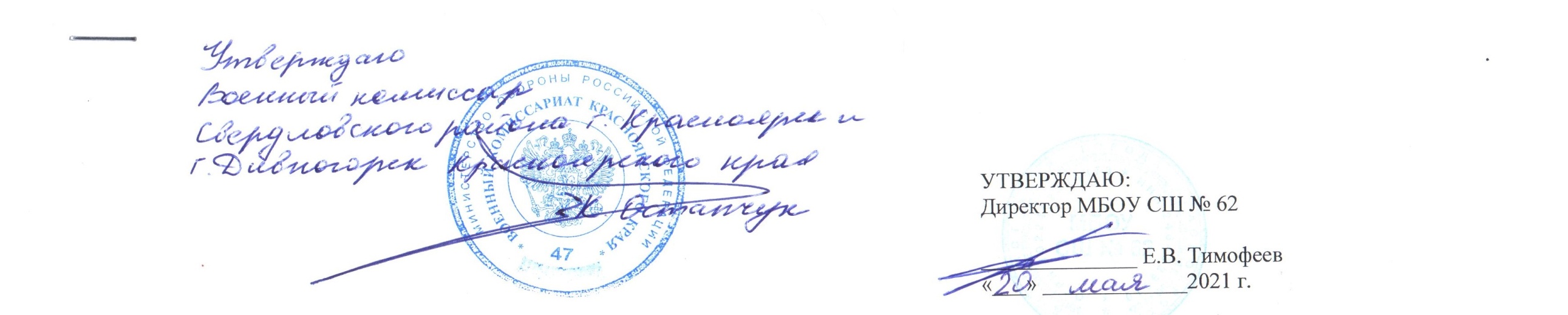 № ппТема, содержание и вид занятийТема, содержание и вид занятийКоличество часовРуководитель занятияМесто проведенияДата ВремяМатериальное обеспечение, видеопособия (ссылки), домашнее задание1223456До начала учебного сбораДо начала учебного сбораДо начала учебного сбораДо начала учебного сбораДо начала учебного сбораДо начала учебного сбораВводное занятие с участниками сбора по теме: «Организация учебных сборов в 2021 году. Требования, предъявляемые к обучающимся 10-х  классов, для успешного прохождения программы учебных сборов».Вводное занятие с участниками сбора по теме: «Организация учебных сборов в 2021 году. Требования, предъявляемые к обучающимся 10-х  классов, для успешного прохождения программы учебных сборов».1Организаторы учебных сборов: преподаватель – организатор ОБЖ В.П. Почепнев, учитель биологии .Учебный класс 22.0514.00-14.45Плакаты, схемы,инструкции, календарно – тематический план учебных сборов1 день 25.05.20211 день 25.05.20211 день 25.05.20211 день 25.05.20211 день 25.05.20211 день 25.05.20211Занятие № 1.Открытие учебных сборов. Инструктаж по ТБ по теме: «Основы безопасности военной службы», повзводное распределение.Занятие № 1.Открытие учебных сборов. Инструктаж по ТБ по теме: «Основы безопасности военной службы», повзводное распределение.1Преподаватель-организатор ОБЖ МБОУ СШ № 62 В.П. ПочепневСпортивный комплекс МБОУ СШ № 62 (малая футбольная площадка)8.00-8.45Вводный инструктаж по ТБ, журнал инструктажа с учащимися.Видеопособие: Основы обеспечения безопасности военной службы.2.Занятие № 2. Физическая подготовкаПрактическое занятие по теме:.«Армейский комплекс вольных упражнений № 1». Разучивание и совершенствование физических упражнений, выполняемых на утренней зарядке, комплекса вольных упражнений № 1 на 16 счетов.Занятие № 2. Физическая подготовкаПрактическое занятие по теме:.«Армейский комплекс вольных упражнений № 1». Разучивание и совершенствование физических упражнений, выполняемых на утренней зарядке, комплекса вольных упражнений № 1 на 16 счетов.1Преподаватель –организатор ОБЖ МБОУ СШ № 62 В.П. ПочепневИнструктор по физической подготовке Сигарёва Ю.Ф.Спортивный комплекс МБОУ СШ № 62 (беговая дорожка, турник, малая футбольная площадка).9.00 – 9.45План проведения занятия. Наставление по физической подготовке в Вооруженных силах Российской Федерации (2009 год), спортивный инвентарь.3.Занятие № 3. Физическая подготовкаПрактическое занятие по теме: «Сдача нормативов по ОФП.». Прыжок в длину с места, Подтягивание на перекладине, бег на дистанцию 100 м., бег на дистанцию 1000 м.Занятие № 3. Физическая подготовкаПрактическое занятие по теме: «Сдача нормативов по ОФП.». Прыжок в длину с места, Подтягивание на перекладине, бег на дистанцию 100 м., бег на дистанцию 1000 м.1Преподаватель –организатор ОБЖ МБОУ СШ № 62 В.П. ПочепневИнструктор по физической подготовке Сигарёва Ю.Ф.Спортивный комплекс МБОУ СШ № 62 (беговая дорожка, турник, малая футбольная площадка).10.00 – 10.45Секундомер, лист учёта результатов, рулетка не менее 3 м. Медицинская аптечка.4.Занятие № 4. Изучение общевоинских уставов. Строевой устав. Теоретическое занятие.Основные положения Строевого Устава (15 мин)Видеоурок  по строевой подготовке с конспектированием(30 мин). Занятие № 4. Изучение общевоинских уставов. Строевой устав. Теоретическое занятие.Основные положения Строевого Устава (15 мин)Видеоурок  по строевой подготовке с конспектированием(30 мин). 1Преподаватель-организатор ОБЖ МБОУ СШ № 62 В.П. ПочепневУчебный класс11.00 - 11.45   Плакат. Учебное пособие «Основные положения Строевого Устава» Диск № 1. «ОВС», видеопособие по теме занятия. Видеоурок  по теме занятия.5.Занятие № 5. Строевая подготовка. Практическое занятие. Тренажная карта № 1: «Строевая стойка» (10 мин). Тренажная карта № 3: «Повороты на месте» (20 мин). Тренажная карта № 4: «Движение строевым шагом»  (10 мин). Контроль, подведение итогов (5 мин).Занятие № 5. Строевая подготовка. Практическое занятие. Тренажная карта № 1: «Строевая стойка» (10 мин). Тренажная карта № 3: «Повороты на месте» (20 мин). Тренажная карта № 4: «Движение строевым шагом»  (10 мин). Контроль, подведение итогов (5 мин).1Преподаватель-организатор ОБЖ МБОУ СШ № 62 В.П. ПочепневСпортивный комплекс МБОУ СШ № 62 (малая футбольная площадка)12.00 – 12.45Тренажные карты по строевой подготовке. Пособие по строевой подготовке.Видеопособие 1.Видепособие 3.6.Занятие № 6. Тест – онлайн по итогам 1 дня обучения по теме: «Строевая подготовка».Занятие № 6. Тест – онлайн по итогам 1 дня обучения по теме: «Строевая подготовка».1Преподаватель-организатор ОБЖ МБОУ СШ № 62 В.П. ПочепневУрок с применением технологии дистанционной формы обучения.13.15-13.45Бумажный вариант теста (раздать учащимся, скинуть ссылку на онлайн – тест  и ссылку на Строевой устав ВС РФ).7.Занятие № 7. Изучение общевоинских уставов. Тема занятия: «Распределение служебного времени военнослужащих и повседневный порядок воинской части» (занятие –онлайн).Занятие № 7. Изучение общевоинских уставов. Тема занятия: «Распределение служебного времени военнослужащих и повседневный порядок воинской части» (занятие –онлайн).1Преподаватель-организатор ОБЖ МБОУ СШ № 62 В.П. ПочепневУрок с применением технологии дистанционной формы обучения.14.00-14.30Учебный фильм по теме занятия. Урок по теме: «Распределение времени военнослужащих и повседневный порядок воинской части».Домашнее задание – тренировать упражнения комплекса вольных упражнений, элементы строевой подготовки, основные понятия Строевого устава ВС РФ статьи 1-16. 2 день 26.05.20212 день 26.05.20212 день 26.05.20212 день 26.05.20212 день 26.05.20212 день 26.05.20211.Занятие № 1. Физическая подготовка: тема занятия «Армейский комплекс вольных упражнений № 2. на 16 счетов». (15 мин) Повторение комплекса вольных упражнений № 1 на 16счетов. (15 мин). Подведение итогов сдачи норм ОФП. (10 мин.)Занятие № 1. Физическая подготовка: тема занятия «Армейский комплекс вольных упражнений № 2. на 16 счетов». (15 мин) Повторение комплекса вольных упражнений № 1 на 16счетов. (15 мин). Подведение итогов сдачи норм ОФП. (10 мин.)1Преподаватель-организатор ОБЖ МБОУ СШ № 62 В.П. ПочепневСпортивный комплекс МБОУ СШ № 62 (малое футбольное поле)8.00-8.45План проведения занятия. Итоговая ведомость с результатами сдачи норм ОФП.2.Занятие № 2. Изучение общевоинских уставов. Теоретическое занятие.Основные положения Строевого Устава (повторение, итоги теста № 1)История создания общевоинских уставов. Виды Уставов ВС РФ.Занятие № 2. Изучение общевоинских уставов. Теоретическое занятие.Основные положения Строевого Устава (повторение, итоги теста № 1)История создания общевоинских уставов. Виды Уставов ВС РФ.1Преподаватель-организатор ОБЖ МБОУ СШ № 62 В.П. Почепнев Учебный класс.9.00-9.45План проведения занятия, итоговая ведомость результатов теста, Диск № 1»ОВС». Демонстрационный экран, проектор, ноутбук.3.Огневая  подготовка.Занятие № 3 (теория): «Безопасность во время обращения с оружием и проведением стрельбы из боевого и пневматического оружия».Занятие № 4 (практика): «Устройство и ТТХ АК – 74. Неполная разборка – сборка АК - 74».Занятие № 5 (практика): «Снаряжение магазина АК – 74 М, патрон  под автомат, устройство патрона, понятие баллистики»Занятие № 6 (практика): «Стрельба по мишени из положения стоя, сидя, лёжа на электронном тренажёре симуляторе».Занятие № 7 (онлайн): «История создания русского стрелкового оружия».Занятие № 8 (онлайн – тест): «Устройство, назначение, ТТХ  АК – 74». Современные виды вооружения,  новейшей боевой экипировки ВС РФ. Огневая  подготовка.Занятие № 3 (теория): «Безопасность во время обращения с оружием и проведением стрельбы из боевого и пневматического оружия».Занятие № 4 (практика): «Устройство и ТТХ АК – 74. Неполная разборка – сборка АК - 74».Занятие № 5 (практика): «Снаряжение магазина АК – 74 М, патрон  под автомат, устройство патрона, понятие баллистики»Занятие № 6 (практика): «Стрельба по мишени из положения стоя, сидя, лёжа на электронном тренажёре симуляторе».Занятие № 7 (онлайн): «История создания русского стрелкового оружия».Занятие № 8 (онлайн – тест): «Устройство, назначение, ТТХ  АК – 74». Современные виды вооружения,  новейшей боевой экипировки ВС РФ. 6Преподаватель-организатор ОБЖ МБОУ СШ № 62 В.П. ПочепневУчебный класс10.00 - 10.4511.00 – 11.4512.00 – 12.4513.00 – 13.4514.30 – 15.0015.15-16.45План проведения занятия, пособие по огневой подготовке, макеты АК – 74 ВидеопособиеИнструктаж по ТБ и ОТСнаряжение магазинаНеполная  разборка и сборка АК – 74 (макет)История создания русского стрелкового оружияОнлайн – тест по итогам 2 дня обучения по теме: «Назначение  и ТТХ АК-74».Обзор боевой экипировки «Ратник» ВС РФ.Домашнее задание – посмотреть онлайн фильмы и выполнить тест № 2.Запомнить ТТХ АК – 74.3 день 27.05.20213 день 27.05.20213 день 27.05.20213 день 27.05.20213 день 27.05.20213 день 27.05.20211.Тактическая подготовка.Занятие № 1. «Передвижение военнослужащего на поле боя (перебежки – тренажная карта № 18  «Выполнение  приемов «К бою» и «Встать»
с автоматом (макетом) на месте (10 мин) », № 19 – «Перебежки (15 мин)»,  переползания на получетвереньках, по-пластунски, на боку – тренажная карта № 20 «Переползания (20 мин.)».Занятие № 2. «Сочетание огня с движением. Перезарядка».Занятие № 3. «Укрытие. Наблюдение за противником и местностью в ходе передвижения, доклад командиру о результатах наблюдения».Тактическая подготовка.Занятие № 1. «Передвижение военнослужащего на поле боя (перебежки – тренажная карта № 18  «Выполнение  приемов «К бою» и «Встать»
с автоматом (макетом) на месте (10 мин) », № 19 – «Перебежки (15 мин)»,  переползания на получетвереньках, по-пластунски, на боку – тренажная карта № 20 «Переползания (20 мин.)».Занятие № 2. «Сочетание огня с движением. Перезарядка».Занятие № 3. «Укрытие. Наблюдение за противником и местностью в ходе передвижения, доклад командиру о результатах наблюдения».3Преподаватель-организатор ОБЖ МБОУ СШ № 62 В.П. ПочепневСпортивный комплекс МБОУ СШ № 62 8.00-8.459.00 - 9.45 10.00  - 10.45План проведения занятия, инструкции, оборудование: деревянные макеты автоматов, макеты АК – 74 (2 шт.) Диск № 2 по ОВС: «Огневая и тактическая подготовка». Видеопособие:  Упражнения по тактической подготовке.Урок ОБЖ на тему: «Тактическая и огневая подготовка .2.ОРХБЗ – основы радиационной, химической, биологической защиты военнослужащего.Занятие № 4. «Выполнение норматива с одеванием противогаза ГП – 7».Занятие № 5. «Выполнение нормативов по одеванию общевойскового защитного костюма».ОРХБЗ – основы радиационной, химической, биологической защиты военнослужащего.Занятие № 4. «Выполнение норматива с одеванием противогаза ГП – 7».Занятие № 5. «Выполнение нормативов по одеванию общевойскового защитного костюма».2Преподаватель-организатор ОБЖ МБОУ СШ № 62 В.П. ПочепневМалое футбольное поле11.00 – 11.4512.00 – 12.45Комплекты ОЗК (2 комплекта), противогазы по числу допризывников.Видеопособие:ОРХБЗ нормативы. 3.Огневая подготовка.Занятие № 6. «Стрельба из пневматической винтовки М – 512. Инструктаж по ТБ».Огневая подготовка.Занятие № 6. «Стрельба из пневматической винтовки М – 512. Инструктаж по ТБ».1Преподаватель-организатор ОБЖ МБОУ СШ № 62 В.П. ПочепневТир ДОСААФ по ул. Кольцевая, 1Б. Оборудованная площадка. 10 на 10 м.13.30 – 14.15Пули для пневматической винтовки из расчета не менее 5 шт на 1 человека, пулеулавлевотель с 5 мишенями, щит деревянный, лист пенопласта, лента сигнальная, инструктаж по ТБ, журнал по ТБ с учащимися, конспект занятия. Наставление по огневой подготовке.4.Изучение общевоинского устава. Занятие №7. Тема занятия: «Общевоинский устав. Суточный наряд. (10 мин) Караульная служба (10  мин)». Выполнение онлайн – теста по теме: «Индивидуальные и коллективные средства защиты (10 мин)».Изучение общевоинского устава. Занятие №7. Тема занятия: «Общевоинский устав. Суточный наряд. (10 мин) Караульная служба (10  мин)». Выполнение онлайн – теста по теме: «Индивидуальные и коллективные средства защиты (10 мин)».115.00 – 15.30Урок по теме: «Суточный наряд. Общие положения. Обязанности дежурного идневального по роте».Онлайн тест по итогам 3 дня Учебных сборов по теме: «Индивидуальные и коллективные средства защиты».Домашнее задание – принести упаковку бинта эластичного и бинт стерильный марлевый.4 день 28.05.20214 день 28.05.20214 день 28.05.20214 день 28.05.20214 день 28.05.20214 день 28.05.20211Занятие № 1. Физическая подготовка: повторение  комплексов утренней разминки вольных упражнений № 1 и № 2, разучивание комплекса специальных упражнений.Показное (комплексное) занятие.Занятие № 1. Физическая подготовка: повторение  комплексов утренней разминки вольных упражнений № 1 и № 2, разучивание комплекса специальных упражнений.Показное (комплексное) занятие.1Преподаватель-организатор ОБЖ МБОУ СШ № 62 В.П. ПочепневСпортивный комплекс МБОУ СШ № 628.00-8.45План проведения занятия2.Занятие № 2. Строевая подготовка. Изучение строевых приемов в составе отделения. Изучение тренажных карт № 6 по теме: «Повороты в движении (10 мин)», № 8 по теме: «Выполнение воинского приветствия на месте в головном уборе ( 10 мин)», № 11 по теме: «Выполнение воинского приветствия в движении в головном уборе (10 мин)»,  № 16 по теме: «Подход к начальнику и отход от него из развёрнутого двухшереножного строя (10 мин)», прохождение торжественным маршем с исполнением песни (5 мин). Занятие № 2. Строевая подготовка. Изучение строевых приемов в составе отделения. Изучение тренажных карт № 6 по теме: «Повороты в движении (10 мин)», № 8 по теме: «Выполнение воинского приветствия на месте в головном уборе ( 10 мин)», № 11 по теме: «Выполнение воинского приветствия в движении в головном уборе (10 мин)»,  № 16 по теме: «Подход к начальнику и отход от него из развёрнутого двухшереножного строя (10 мин)», прохождение торжественным маршем с исполнением песни (5 мин). 1Преподаватель-организатор ОБЖ МБОУ СШ № 62 В.П. ПочепневСпортивный комплекс МБОУ СШ № 62 (малое футбольное поле)9.00-9.45План проведения занятия, учебная литература, средства отображения информации, плакаты и схемы, инструкции, тренажные карты.3.Военно – медицинская подготовка.Занятие № 3. Практическое занятие. Неотложные реанимационные мероприятия при проведении СЛР и ИВЛ на тренажёре МАКСИМ – II. (30 мин). Самопомощь при артериальном кровотечении из руки, ноги, шеи (15 мин.). Использование индивидуальной аптечки.Занятие № 4. Практическое занятие. Ранения. Перевязка при ранении в грудь, плечо, остановка кровотечения (20 мин). Переноска и транспортировка пострадавшего (25 мин).Военно – медицинская подготовка.Занятие № 3. Практическое занятие. Неотложные реанимационные мероприятия при проведении СЛР и ИВЛ на тренажёре МАКСИМ – II. (30 мин). Самопомощь при артериальном кровотечении из руки, ноги, шеи (15 мин.). Использование индивидуальной аптечки.Занятие № 4. Практическое занятие. Ранения. Перевязка при ранении в грудь, плечо, остановка кровотечения (20 мин). Переноска и транспортировка пострадавшего (25 мин).2Учебный классБольшой спортивный зал10:00-10.4511.00 – 11.45Тренажёр МАКСИМ – II.Аптечка индивидуальная, сумка санитарная в комплекте, носилки санитарные,  плащ –палатка, макеты автоматов АК – 74,Диск № 3 «ОВС. Медицинская подготовка». Видеопособие:Военная медицинская подготовка (учебный фильм).Военно-медицинская подготовка (методическое пособие для проведения медицинской подготовки в полевых условиях).4.Занятие №  5. Тактическая подготовка. Тактика рукопашного боя. Повторение комплекса специальных упражнений.Занятие №  5. Тактическая подготовка. Тактика рукопашного боя. Повторение комплекса специальных упражнений.1Преподаватель – организатор ОБЖ МБОУ СШ № 62.Спортивный комплекс МБОУ СШ № 6212:00-12.45План проведения занятия, учебная литература, средства отображения информации, плакаты и схемы, инструкции. Видеопособие для самостоятельного просмотра:Тактика рукопашного бояЭкспонаты боевого оснащения, тактическая экипировка, современное тактическое оружие.5.Изучение общевоинских уставов (онлайн).  Занятие № 6. Тема: «Организация караульной службы. Общие положения. Часовой и обязанности часового» с коспектированием.Занятие № 7. Тема: «Звания и знаки различий в ВС РФ». Онлайн – тест по итогам 4 дня обучения.Изучение общевоинских уставов (онлайн).  Занятие № 6. Тема: «Организация караульной службы. Общие положения. Часовой и обязанности часового» с коспектированием.Занятие № 7. Тема: «Звания и знаки различий в ВС РФ». Онлайн – тест по итогам 4 дня обучения.2Преподаватель – организатор ОБЖ МБОУ СШ № 62.Урок с применением дистанционных форм обучения.13:00 – 13.3014.00 – 14.30Онлайн-уроки Урок по теме: «Организация караульной службы. Общие положения. Часовой и обязанности часового».Онлайн-тест по итогам 4 дня обучения по теме: «Знаки различий и воинские звании».Домашнее задание – разучить строевую песню для прохождения торжественным маршем с исполнением. Продумать содержание боевого листка.5 день 29.05.20215 день 29.05.20215 день 29.05.20215 день 29.05.20215 день 29.05.20215 день 29.05.20211Физическая подготовка.Занятие № 1.  Комплексы утренней разминки, специальных упражнений. Показательное (комплексное) выступление. Физическая подготовка.Занятие № 1.  Комплексы утренней разминки, специальных упражнений. Показательное (комплексное) выступление. 1Преподаватель-организатор ОБЖ МБОУ СШ № 62 В.П. Почепнев Замдиректора по УВР, приглашенные почётные гости.Спортивный комплекс МБОУ СШ № 62  (малое футбольное поле)8.00-8.45План проведения занятия, инструкции2.Строевая подготовкаЗанятие № 2. Практическое занятие на тему: «Строевые упражнения с оружием». Занятие № 3. Практическое занятие на тему: «Прохождение отделения торжественным маршем. Показательное выступление.  Смотр песни и строя.Строевая подготовкаЗанятие № 2. Практическое занятие на тему: «Строевые упражнения с оружием». Занятие № 3. Практическое занятие на тему: «Прохождение отделения торжественным маршем. Показательное выступление.  Смотр песни и строя.2Преподаватель-организатор ОБЖ МБОУ СШ № 62 В.П. Почепнев Замдиректора по УВР, приглашенные почётные гости.Спортивный комплекс МБОУ СШ № 62  (малое футбольное поле)9.00 - 9.45  10.00 -10.45План проведения занятия, Строевой устав Вооруженных Сил РФВидеопособия: Практическое занятие на тему: «Строевые упражнения с оружием».«Прохождение отделения торжественным маршем.3.Огневая подготовкаЗанятие № 4. Стрельба по мишени на электронном тренажёре. Зачёт по огневой подготовке.Огневая подготовкаЗанятие № 4. Стрельба по мишени на электронном тренажёре. Зачёт по огневой подготовке.1Преподаватель-организатор ОБЖ МБОУ СШ № 62 В.П. Почепнев Замдиректора по УВР, приглашенные почётные гости.Учебный класс.11.00 – 11.45Электронный тир.4.Занятие № 5. Зачёт. Подведение общих итогов. Заполнение документации. Приведение личного состава к готовности. Тема: Парадная форма одежды и обмундирования. Поверка личного состава. Торжественное построение. Подведение итогов и награждение.Занятие № 5. Зачёт. Подведение общих итогов. Заполнение документации. Приведение личного состава к готовности. Тема: Парадная форма одежды и обмундирования. Поверка личного состава. Торжественное построение. Подведение итогов и награждение.1.Преподаватель-организатор ОБЖ МБОУ СШ № 62 В.П. Почепнев Замдиректора по УВР, приглашенные почётные гости.Спортивный комплекс МБОУ СШ № 6212.00-13.00Папка Военные сборы – 2021, списки допризывников, итоговые ведомости. Сценарий проведения торжественного построения.Техническое оборудование.5.Изучение общевоинских уставов. Сдача обмундирования,  организационное завершение учебных сборов. Занятие № 6.  Тема: Порядок хранения, получение и сдача личного обмундирования». Создание боевого листка. Изучение общевоинских уставов. Сдача обмундирования,  организационное завершение учебных сборов. Занятие № 6.  Тема: Порядок хранения, получение и сдача личного обмундирования». Создание боевого листка. 1Преподаватель-организатор ОБЖ МБОУ СШ № 62 В.П. Почепнев Замдиректора по УВР, приглашенные почётные гости.Спортивный комплекс МБОУ СШ № 6213.15 – 14.00Плакат А 1 (по кол-ву групп отделений). Карандаши, фломастеры, линейка. Ластик.Итого:Физическая и специальная подготовка.Строевая подготовкаОгневая подготовкаВоенно-медицинская подготовкаОРХБЗТактическая подготовкаОбщевоинские Уставы Инструктаж по ТБЗачёт. Торжественное построение.Всего: Физическая и специальная подготовка.Строевая подготовкаОгневая подготовкаВоенно-медицинская подготовкаОРХБЗТактическая подготовкаОбщевоинские Уставы Инструктаж по ТБЗачёт. Торжественное построение.Всего: 54822481135 1 день – 2 ч.1 день – 1 ч.1 день – 3 ч. 1 день – 1ч.2 день – 1 ч.2 день – 6 ч. 3 день – 1 ч.                      3 день – 2 ч.                       3 день - 3 ч.  2 день – 1 ч. 3 день – 1 ч.4 день – 1 ч.4 день – 1 ч.4 день – 2 ч.4 день – 1 ч.4 день – 2 ч.5 день – 1 ч.5 день – 2 ч.5 день – 1 ч. 5 день – 1ч.5 день – 1ч.